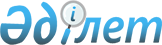 О присоединении к Соглашению об информационном взаимодействии государств-участников Содружества Независимых Государств по вопросам перемещения радиоактивных источниковПостановление Правительства Республики Казахстан от 5 декабря 2017 года № 811
      Правительство Республики Казахстан ПОСТАНОВЛЯЕТ:
      1. Присоединиться к Соглашению об информационном взаимодействии государств-участников Содружества Независимых Государств по вопросам перемещения радиоактивных источников, совершенному в Бишкеке 7 июня 2016 года.
      2. Определить уполномоченным органом по реализации Соглашения об информационном взаимодействии государств-участников Содружества Независимых Государств по вопросам перемещения радиоактивных источников, совершенного в Бишкеке 7 июня 2016 года, Комитет атомного и энергетического надзора и контроля Министерства энергетики Республики Казахстан.
      3. Министерству иностранных дел Республики Казахстан уведомить Исполнительный комитет Содружества Независимых Государств о присоединении Правительства Республики Казахстан к Соглашению об информационном взаимодействии государств-участников Содружества Независимых Государств по вопросам перемещения радиоактивных источников, совершенному в Бишкеке 7 июня 2016 года.
      4. Настоящее постановление вводится в действие со дня его подписания.
					© 2012. РГП на ПХВ «Институт законодательства и правовой информации Республики Казахстан» Министерства юстиции Республики Казахстан
				
      Премьер-Министр
Республики Казахстан 

Б. Сагинтаев
